                                                                KAZAKHSTANТОО «DaromASKazakhstan» выражает свое почтение и просит Вас рассмотреть наше коммерческое предложение на следующие позиции:Коммерческое предложениеБазис поставки: Склад Поставщика / г.КарагандаУсловия оплаты: Предоплата / период отсрочки согласовывается дополнительноС уважением, Главный Менеджер ТОО «DaromAS Kazakhstan»Юлия Владимировна Тел:  8 708 394 13 92Email: daromas_kz@mail.ruНаименование продуктаСтрана, производительУпаковка,тараЦена за кг с  учётом НДСШоколадная глазурьШоколадная глазурьШоколадная глазурьШоколадная глазурьГлазурь "Стимул" № 80 ШТ "кондитерская" (дропсы)РоссияКоробка-25кг1030Глазурь "Стимул" № 109 (дропсы), РоссияКоробка-25кг1100Глазурь "Стимул" № 100 (дропсы), РоссияКоробка-25кг1050Глазурь "Стимул" № 110 ЭК темная, лаурин (дропсы)РоссияКоробка-25кг1150Глазурь "Стимул" № 116 ТК темная, лаурин (дропсы )РоссияКоробка-25кг1200Какао-порошкиКакао-порошкиКакао-порошкиКакао-порошкиTULIP COCOA, 300, Натуральное, 25 кгРоссияМешок-25 кг2150TULIP COCOA, 400, Алкализованное, 25 кгРоссияМешок-25 кг2200Какао-порошок №11 нат.РоссияМешок-20 кг550Какао-порошок №3* нат.РоссияМешок-20 кг1300Агар-АгарАгар-АгарАгар-АгарАгар-АгарАгар-Агар пищевой 900ВьетнамКоробка-20 кг9500Крахмал картофельныйРоссия  Мешок-25 кг580Крахмал кукурузныйРоссия  Мешок-25 кг370ВанилинВанилинВанилинВанилинВанилин LuxКазахстанКоробка 1/202200Ванилин ClassicКазахстанКоробка 1/202200Ванилин StandartКазахстанКоробка 1/201650РазрыхлительРазрыхлительРазрыхлительРазрыхлительРазрыхлитель «Пышка»КазахстанМешок-10 кг980Разрыхлитель «Универсал»»КазахстанМешок-10 кг900Разрыхлитель «Премиум»»КазахстанМешок-10 кг1200УлучшительУлучшительУлучшительУлучшительИмпруверКазахстанМешок-10 кг700Сухое молокоСухое молокоСухое молокоСухое молокоСухая молочная смесь "Милмикс", СЦМРоссияМешок-25кг750Сухая молочная смесь "Милмикс", СОМРоссияМешок-25кг650Заменитель сухого молока № 4РоссияМешок-25 кг1100АрахисАрахисАрахисАрахисЯдра арахиса обжаренные дробленые, 3-5 мм, 2- 4 ммКоробка-15 кг1450Ядра арахиса обжаренные, СПЛИТ, DELVICA, 2*10 кг. Коробка-20кг1400Арахис  сырой  ( бланшированный) 38/42, 40/50, 50/60ПОД ЗАКАЗМешок-50 кг1350Присыпка Присыпка Присыпка Присыпка Мак, , TriasЧехия25 кг1900Изюм стандарт, коричневый, A, BHANDARI AGROИндияКоробка-10кг1400Кунжут  Очищенный авто сортекс, 99.90%, ИндияМешок-25кг1650Кокосовая стружка Файн 65% (Lucky),ИндонезияМешок-25кг1200Кокосовая стружка Медиум, PT. PUTRA KARANGETANG,ИндонезияМешок-25кг1200  Яичная смесь   Яичная смесь   Яичная смесь   Яичная смесь Сухая яичная смесь "Милмикс", СТО 05731688-006-2020РоссияМешок-20кг    755Яичный порошок  ГОСТКазахстанМешок-20кг2500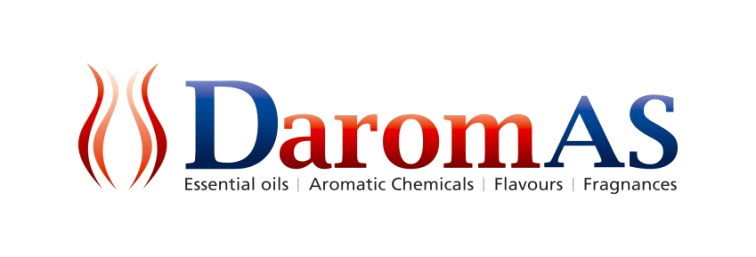 